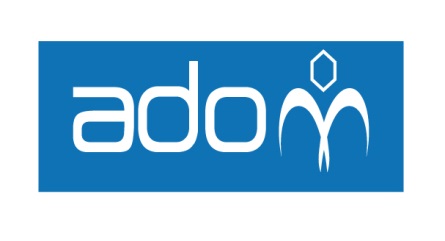 ORDRE DU JOURASSEMBLEE GENERALE  27 avril 2016 à 10h Parc des Princes- Paris(Accueil à partir de 9h30)Introduction par Bruno Huss, PrésidentRapport Financier par Marie-Line DUCRE, Trésorier Modifications statutaires proposées. Présentation des statuts ainsi modifiés.  Ratification des nouveaux statutsFixation du montant de la cotisation pour 2017Ratification de la nomination de nouveaux administrateurs suite à l’appel à candidature Activité de l’ADOM pour 2016Questions diverses